WTHS Blue Devil Marching Band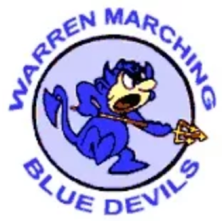 DVD/Memory Stick Order FormStudent Name: __________________________________Date: __________________________________Payment Total: $___________Payment Type:  Cash     Check (Check # _________)Return Order Form and Money to your Band Director by March 9.
Pick-up at March Concerts (March 20 & March 21).
A limited number may be available for purchase on the Concert Night.DescriptionCost 1 Disc (PHOTOS)$15 1 Disc (Videos)$15 2 Disc Set (Photos AND Videos)$25 1 Memory Stick (Photos AND HD Videos)$45